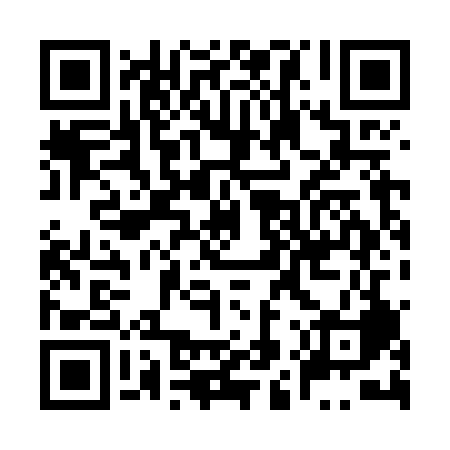 Ramadan times for An Teallach, UKMon 11 Mar 2024 - Wed 10 Apr 2024High Latitude Method: Angle Based RulePrayer Calculation Method: Islamic Society of North AmericaAsar Calculation Method: HanafiPrayer times provided by https://www.salahtimes.comDateDayFajrSuhurSunriseDhuhrAsrIftarMaghribIsha11Mon4:594:596:4712:314:126:166:168:0412Tue4:564:566:4412:314:146:186:188:0613Wed4:544:546:4112:304:166:216:218:0914Thu4:514:516:3912:304:176:236:238:1115Fri4:474:476:3612:304:196:256:258:1416Sat4:444:446:3312:304:216:276:278:1617Sun4:414:416:3012:294:236:306:308:1918Mon4:384:386:2712:294:256:326:328:2119Tue4:354:356:2512:294:266:346:348:2420Wed4:324:326:2212:284:286:366:368:2621Thu4:294:296:1912:284:306:386:388:2922Fri4:264:266:1612:284:326:416:418:3223Sat4:224:226:1312:274:336:436:438:3424Sun4:194:196:1112:274:356:456:458:3725Mon4:164:166:0812:274:376:476:478:4026Tue4:124:126:0512:274:396:496:498:4227Wed4:094:096:0212:264:406:526:528:4528Thu4:064:065:5912:264:426:546:548:4829Fri4:024:025:5712:264:446:566:568:5130Sat3:593:595:5412:254:456:586:588:5431Sun4:554:556:511:255:478:008:009:561Mon4:524:526:481:255:498:038:039:592Tue4:484:486:451:245:508:058:0510:023Wed4:454:456:431:245:528:078:0710:054Thu4:414:416:401:245:538:098:0910:085Fri4:384:386:371:245:558:118:1110:116Sat4:344:346:341:235:578:148:1410:157Sun4:304:306:311:235:588:168:1610:188Mon4:274:276:291:236:008:188:1810:219Tue4:234:236:261:236:018:208:2010:2410Wed4:194:196:231:226:038:228:2210:28